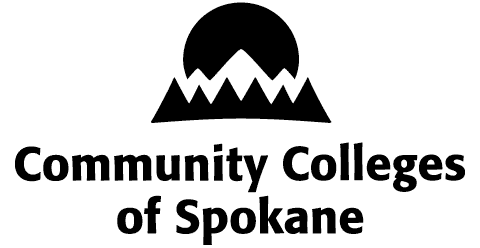 EXPERIENTIAL LEARNING APPLICATIONEXPERIENTIAL LEARNING APPLICATIONEXPERIENTIAL LEARNING APPLICATIONEXPERIENTIAL LEARNING APPLICATIONEXPERIENTIAL LEARNING APPLICATIONEXPERIENTIAL LEARNING APPLICATIONEXPERIENTIAL LEARNING APPLICATIONEXPERIENTIAL LEARNING APPLICATIONEXPERIENTIAL LEARNING APPLICATIONEXPERIENTIAL LEARNING APPLICATIONEXPERIENTIAL LEARNING APPLICATIONEXPERIENTIAL LEARNING APPLICATIONEXPERIENTIAL LEARNING APPLICATIONEXPERIENTIAL LEARNING APPLICATIONEXPERIENTIAL LEARNING APPLICATIONEXPERIENTIAL LEARNING APPLICATIONEXPERIENTIAL LEARNING APPLICATIONEXPERIENTIAL LEARNING APPLICATIONEXPERIENTIAL LEARNING APPLICATIONEXPERIENTIAL LEARNING APPLICATIONEXPERIENTIAL LEARNING APPLICATIONSpokane Falls Community College Workforce Education MS 3240 3410 W Fort George Wright DrSpokane WA 99224-5288509-533-7249FAX 509-533-8681Spokane Falls Community College Workforce Education MS 3240 3410 W Fort George Wright DrSpokane WA 99224-5288509-533-7249FAX 509-533-8681Spokane Falls Community College Workforce Education MS 3240 3410 W Fort George Wright DrSpokane WA 99224-5288509-533-7249FAX 509-533-8681Spokane Falls Community College Workforce Education MS 3240 3410 W Fort George Wright DrSpokane WA 99224-5288509-533-7249FAX 509-533-8681Spokane Falls Community College Workforce Education MS 3240 3410 W Fort George Wright DrSpokane WA 99224-5288509-533-7249FAX 509-533-8681Spokane Falls Community College Workforce Education MS 3240 3410 W Fort George Wright DrSpokane WA 99224-5288509-533-7249FAX 509-533-8681Spokane Falls Community College Workforce Education MS 3240 3410 W Fort George Wright DrSpokane WA 99224-5288509-533-7249FAX 509-533-8681 Co-op   Internship   Volunteer   Service-Learning   Job shadow   Other 			 Paid   Unpaid Co-op   Internship   Volunteer   Service-Learning   Job shadow   Other 			 Paid   Unpaid Co-op   Internship   Volunteer   Service-Learning   Job shadow   Other 			 Paid   Unpaid Co-op   Internship   Volunteer   Service-Learning   Job shadow   Other 			 Paid   Unpaid Co-op   Internship   Volunteer   Service-Learning   Job shadow   Other 			 Paid   Unpaid Co-op   Internship   Volunteer   Service-Learning   Job shadow   Other 			 Paid   Unpaid Co-op   Internship   Volunteer   Service-Learning   Job shadow   Other 			 Paid   Unpaid Co-op   Internship   Volunteer   Service-Learning   Job shadow   Other 			 Paid   Unpaid Co-op   Internship   Volunteer   Service-Learning   Job shadow   Other 			 Paid   Unpaid Co-op   Internship   Volunteer   Service-Learning   Job shadow   Other 			 Paid   Unpaid Co-op   Internship   Volunteer   Service-Learning   Job shadow   Other 			 Paid   Unpaid Co-op   Internship   Volunteer   Service-Learning   Job shadow   Other 			 Paid   Unpaid Co-op   Internship   Volunteer   Service-Learning   Job shadow   Other 			 Paid   Unpaid Co-op   Internship   Volunteer   Service-Learning   Job shadow   Other 			 Paid   Unpaid Co-op   Internship   Volunteer   Service-Learning   Job shadow   Other 			 Paid   Unpaid Co-op   Internship   Volunteer   Service-Learning   Job shadow   Other 			 Paid   Unpaid Co-op   Internship   Volunteer   Service-Learning   Job shadow   Other 			 Paid   Unpaid Co-op   Internship   Volunteer   Service-Learning   Job shadow   Other 			 Paid   Unpaid Co-op   Internship   Volunteer   Service-Learning   Job shadow   Other 			 Paid   Unpaid Co-op   Internship   Volunteer   Service-Learning   Job shadow   Other 			 Paid   Unpaid Co-op   Internship   Volunteer   Service-Learning   Job shadow   Other 			 Paid   Unpaid Co-op   Internship   Volunteer   Service-Learning   Job shadow   Other 			 Paid   Unpaid Co-op   Internship   Volunteer   Service-Learning   Job shadow   Other 			 Paid   Unpaid Co-op   Internship   Volunteer   Service-Learning   Job shadow   Other 			 Paid   Unpaid Co-op   Internship   Volunteer   Service-Learning   Job shadow   Other 			 Paid   Unpaid Co-op   Internship   Volunteer   Service-Learning   Job shadow   Other 			 Paid   Unpaid Co-op   Internship   Volunteer   Service-Learning   Job shadow   Other 			 Paid   Unpaid Co-op   Internship   Volunteer   Service-Learning   Job shadow   Other 			 Paid   Unpaid Co-op   Internship   Volunteer   Service-Learning   Job shadow   Other 			 Paid   Unpaid Co-op   Internship   Volunteer   Service-Learning   Job shadow   Other 			 Paid   Unpaid Co-op   Internship   Volunteer   Service-Learning   Job shadow   Other 			 Paid   Unpaid Co-op   Internship   Volunteer   Service-Learning   Job shadow   Other 			 Paid   UnpaidQUARTER/YEAR:QUARTER/YEAR:QUARTER/YEAR: Fall   Fall   Winter Winter Winter Winter Spring Spring Spring Spring Spring Summer Summer Summer Summer Summer SummerDateDateStudent’s nameStudent’s nameStudent’s nameStudent’s nameStudent’s nameStudent’s nameStudent’s nameStudent’s nameStudent’s nameStudent’s nameStudent identification numberStudent identification numberStudent identification numberStudent identification numberStudent identification numberStudent identification numberStudent identification numberStudent identification numberStudent identification numberStudent identification numberStudent identification numberStudent identification numberStudent identification numberMajorMajorMajorMajorMajorMajorMajorMajorMajorAddressAddressAddressAddressAddressAddressAddressAddressAddressAddressAddressAddressAddressAddressAddressAddressAddressAddressAddressAddressAddressAddressAddressAddressPhonePhonePhonePhonePhonePhonePhonePhoneCityCityCityCityCityCityCityCityCityCityCityCityCityCityCityCityCityCityStateStateStateStateStateStateZIPZIPZIPZIPZIPZIPZIPZIPINFORMATION NEEDED:INFORMATION NEEDED:INFORMATION NEEDED:INFORMATION NEEDED:INFORMATION NEEDED:INFORMATION NEEDED:INFORMATION NEEDED:INFORMATION NEEDED:INFORMATION NEEDED:INFORMATION NEEDED:INFORMATION NEEDED:INFORMATION NEEDED:INFORMATION NEEDED:INFORMATION NEEDED:INFORMATION NEEDED:INFORMATION NEEDED:INFORMATION NEEDED:INFORMATION NEEDED:INFORMATION NEEDED:INFORMATION NEEDED:INFORMATION NEEDED:INFORMATION NEEDED:INFORMATION NEEDED:INFORMATION NEEDED:INFORMATION NEEDED:INFORMATION NEEDED:INFORMATION NEEDED:INFORMATION NEEDED:INFORMATION NEEDED:INFORMATION NEEDED:INFORMATION NEEDED:INFORMATION NEEDED:1. Resume1. Resume1. Resume1. Resume1. Resume1. Resume1. Resume1. Resume1. Resume1. Resume1. Resume1. Resume1. Resume1. Resume1. Resume1. Resume1. Resume1. Resume1. Resume1. Resume1. Resume1. Resume1. Resume1. Resume1. Resume1. Resume1. Resume1. Resume1. Resume1. Resume1. Resume1. Resume2. Transcripts:   High school or GED (if first quarter)    College (after completion of one quarter)2. Transcripts:   High school or GED (if first quarter)    College (after completion of one quarter)2. Transcripts:   High school or GED (if first quarter)    College (after completion of one quarter)2. Transcripts:   High school or GED (if first quarter)    College (after completion of one quarter)2. Transcripts:   High school or GED (if first quarter)    College (after completion of one quarter)2. Transcripts:   High school or GED (if first quarter)    College (after completion of one quarter)2. Transcripts:   High school or GED (if first quarter)    College (after completion of one quarter)2. Transcripts:   High school or GED (if first quarter)    College (after completion of one quarter)2. Transcripts:   High school or GED (if first quarter)    College (after completion of one quarter)2. Transcripts:   High school or GED (if first quarter)    College (after completion of one quarter)2. Transcripts:   High school or GED (if first quarter)    College (after completion of one quarter)2. Transcripts:   High school or GED (if first quarter)    College (after completion of one quarter)2. Transcripts:   High school or GED (if first quarter)    College (after completion of one quarter)2. Transcripts:   High school or GED (if first quarter)    College (after completion of one quarter)2. Transcripts:   High school or GED (if first quarter)    College (after completion of one quarter)2. Transcripts:   High school or GED (if first quarter)    College (after completion of one quarter)2. Transcripts:   High school or GED (if first quarter)    College (after completion of one quarter)2. Transcripts:   High school or GED (if first quarter)    College (after completion of one quarter)2. Transcripts:   High school or GED (if first quarter)    College (after completion of one quarter)2. Transcripts:   High school or GED (if first quarter)    College (after completion of one quarter)2. Transcripts:   High school or GED (if first quarter)    College (after completion of one quarter)2. Transcripts:   High school or GED (if first quarter)    College (after completion of one quarter)2. Transcripts:   High school or GED (if first quarter)    College (after completion of one quarter)2. Transcripts:   High school or GED (if first quarter)    College (after completion of one quarter)2. Transcripts:   High school or GED (if first quarter)    College (after completion of one quarter)2. Transcripts:   High school or GED (if first quarter)    College (after completion of one quarter)2. Transcripts:   High school or GED (if first quarter)    College (after completion of one quarter)2. Transcripts:   High school or GED (if first quarter)    College (after completion of one quarter)2. Transcripts:   High school or GED (if first quarter)    College (after completion of one quarter)2. Transcripts:   High school or GED (if first quarter)    College (after completion of one quarter)2. Transcripts:   High school or GED (if first quarter)    College (after completion of one quarter)2. Transcripts:   High school or GED (if first quarter)    College (after completion of one quarter)3. Complete class schedule below3. Complete class schedule below3. Complete class schedule below3. Complete class schedule below3. Complete class schedule below3. Complete class schedule below3. Complete class schedule below3. Complete class schedule below3. Complete class schedule below3. Complete class schedule below3. Complete class schedule below3. Complete class schedule below3. Complete class schedule below3. Complete class schedule below3. Complete class schedule below3. Complete class schedule below3. Complete class schedule below3. Complete class schedule below3. Complete class schedule below3. Complete class schedule below3. Complete class schedule below3. Complete class schedule below3. Complete class schedule below3. Complete class schedule below3. Complete class schedule below3. Complete class schedule below3. Complete class schedule below3. Complete class schedule below3. Complete class schedule below3. Complete class schedule below3. Complete class schedule below3. Complete class schedule belowHave you been awarded work study?  Yes  NoHave you been awarded work study?  Yes  NoHave you been awarded work study?  Yes  NoHave you been awarded work study?  Yes  NoHave you been awarded work study?  Yes  NoHave you been awarded work study?  Yes  NoHave you been awarded work study?  Yes  NoHave you been awarded work study?  Yes  NoHave you been awarded work study?  Yes  NoHave you been awarded work study?  Yes  NoHave you been awarded work study?  Yes  NoHave you been awarded work study?  Yes  NoHave you been awarded work study?  Yes  NoHave you been awarded work study?  Yes  NoHave you been awarded work study?  Yes  NoDo you have transportation?  Yes  NoDo you have transportation?  Yes  NoDo you have transportation?  Yes  NoDo you have transportation?  Yes  NoDo you have transportation?  Yes  NoDo you have transportation?  Yes  NoDo you have transportation?  Yes  NoDo you have transportation?  Yes  NoDo you have transportation?  Yes  NoDo you have transportation?  Yes  NoDo you have transportation?  Yes  NoDo you have transportation?  Yes  NoDo you have transportation?  Yes  NoDo you have transportation?  Yes  NoDo you have transportation?  Yes  NoAnticipated date of graduationAnticipated date of graduationAnticipated date of graduationAnticipated date of graduationAnticipated date of graduationAnticipated date of graduationAnticipated date of graduationAre you legally entitled to work in the U.S.?  Yes  NoAre you legally entitled to work in the U.S.?  Yes  NoAre you legally entitled to work in the U.S.?  Yes  NoAre you legally entitled to work in the U.S.?  Yes  NoAre you legally entitled to work in the U.S.?  Yes  NoAre you legally entitled to work in the U.S.?  Yes  NoAre you legally entitled to work in the U.S.?  Yes  NoAre you legally entitled to work in the U.S.?  Yes  NoAre you legally entitled to work in the U.S.?  Yes  NoAre you legally entitled to work in the U.S.?  Yes  NoAre you legally entitled to work in the U.S.?  Yes  NoAre you legally entitled to work in the U.S.?  Yes  NoAre you legally entitled to work in the U.S.?  Yes  NoAre you legally entitled to work in the U.S.?  Yes  NoAre you legally entitled to work in the U.S.?  Yes  NoDo you have a valid Washington driver’s license?  Yes  NoDo you have a valid Washington driver’s license?  Yes  NoDo you have a valid Washington driver’s license?  Yes  NoDo you have a valid Washington driver’s license?  Yes  NoDo you have a valid Washington driver’s license?  Yes  NoDo you have a valid Washington driver’s license?  Yes  NoDo you have a valid Washington driver’s license?  Yes  NoDo you have a valid Washington driver’s license?  Yes  NoDo you have a valid Washington driver’s license?  Yes  NoDo you have a valid Washington driver’s license?  Yes  NoDo you have a valid Washington driver’s license?  Yes  NoDo you have a valid Washington driver’s license?  Yes  NoDo you have a valid Washington driver’s license?  Yes  NoDo you have a valid Washington driver’s license?  Yes  NoDo you have a valid Washington driver’s license?  Yes  NoDo you have a valid Washington driver’s license?  Yes  NoDo you have a valid Washington driver’s license?  Yes  NoDo you have a valid Washington driver’s license?  Yes  NoDo you have a valid Washington driver’s license?  Yes  NoDo you have a valid Washington driver’s license?  Yes  NoDo you have a valid Washington driver’s license?  Yes  NoDo you have a valid Washington driver’s license?  Yes  NoDo you have a valid Washington driver’s license?  Yes  NoDo you have a valid Washington driver’s license?  Yes  NoDo you have a valid Washington driver’s license?  Yes  NoDo you have a valid Washington driver’s license?  Yes  NoDo you have a valid Washington driver’s license?  Yes  NoDo you have a valid Washington driver’s license?  Yes  NoDo you have a valid Washington driver’s license?  Yes  NoDo you have a valid Washington driver’s license?  Yes  NoDo you have a valid Washington driver’s license?  Yes  NoDo you have a valid Washington driver’s license?  Yes  NoSTUDENT TRAINING AND CLASS SCHEDULEPlease write in class titles and room numbers . . . include work schedule too.STUDENT TRAINING AND CLASS SCHEDULEPlease write in class titles and room numbers . . . include work schedule too.STUDENT TRAINING AND CLASS SCHEDULEPlease write in class titles and room numbers . . . include work schedule too.STUDENT TRAINING AND CLASS SCHEDULEPlease write in class titles and room numbers . . . include work schedule too.STUDENT TRAINING AND CLASS SCHEDULEPlease write in class titles and room numbers . . . include work schedule too.STUDENT TRAINING AND CLASS SCHEDULEPlease write in class titles and room numbers . . . include work schedule too.STUDENT TRAINING AND CLASS SCHEDULEPlease write in class titles and room numbers . . . include work schedule too.STUDENT TRAINING AND CLASS SCHEDULEPlease write in class titles and room numbers . . . include work schedule too.STUDENT TRAINING AND CLASS SCHEDULEPlease write in class titles and room numbers . . . include work schedule too.STUDENT TRAINING AND CLASS SCHEDULEPlease write in class titles and room numbers . . . include work schedule too.STUDENT TRAINING AND CLASS SCHEDULEPlease write in class titles and room numbers . . . include work schedule too.STUDENT TRAINING AND CLASS SCHEDULEPlease write in class titles and room numbers . . . include work schedule too.STUDENT TRAINING AND CLASS SCHEDULEPlease write in class titles and room numbers . . . include work schedule too.STUDENT TRAINING AND CLASS SCHEDULEPlease write in class titles and room numbers . . . include work schedule too.STUDENT TRAINING AND CLASS SCHEDULEPlease write in class titles and room numbers . . . include work schedule too.STUDENT TRAINING AND CLASS SCHEDULEPlease write in class titles and room numbers . . . include work schedule too.STUDENT TRAINING AND CLASS SCHEDULEPlease write in class titles and room numbers . . . include work schedule too.STUDENT TRAINING AND CLASS SCHEDULEPlease write in class titles and room numbers . . . include work schedule too.STUDENT TRAINING AND CLASS SCHEDULEPlease write in class titles and room numbers . . . include work schedule too.STUDENT TRAINING AND CLASS SCHEDULEPlease write in class titles and room numbers . . . include work schedule too.STUDENT TRAINING AND CLASS SCHEDULEPlease write in class titles and room numbers . . . include work schedule too.STUDENT TRAINING AND CLASS SCHEDULEPlease write in class titles and room numbers . . . include work schedule too.STUDENT TRAINING AND CLASS SCHEDULEPlease write in class titles and room numbers . . . include work schedule too.STUDENT TRAINING AND CLASS SCHEDULEPlease write in class titles and room numbers . . . include work schedule too.STUDENT TRAINING AND CLASS SCHEDULEPlease write in class titles and room numbers . . . include work schedule too.STUDENT TRAINING AND CLASS SCHEDULEPlease write in class titles and room numbers . . . include work schedule too.STUDENT TRAINING AND CLASS SCHEDULEPlease write in class titles and room numbers . . . include work schedule too.STUDENT TRAINING AND CLASS SCHEDULEPlease write in class titles and room numbers . . . include work schedule too.STUDENT TRAINING AND CLASS SCHEDULEPlease write in class titles and room numbers . . . include work schedule too.STUDENT TRAINING AND CLASS SCHEDULEPlease write in class titles and room numbers . . . include work schedule too.STUDENT TRAINING AND CLASS SCHEDULEPlease write in class titles and room numbers . . . include work schedule too.STUDENT TRAINING AND CLASS SCHEDULEPlease write in class titles and room numbers . . . include work schedule too.TimeTimeMondayMondayMondayMondayTuesdayTuesdayTuesdayTuesdayTuesdayWednesdayWednesdayWednesdayWednesdayWednesdayWednesdayThursdayThursdayThursdayFridayFridayFridayFridayFridayFridaySaturdaySaturdaySaturdaySaturdaySundaySunday7:30-8:30am7:30-8:30am8:30-9:30am8:30-9:30am9:30-10:30am9:30-10:30am10:30-11:30am10:30-11:30am11:30-12:30pm11:30-12:30pm12:30-1:30pm12:30-1:30pm1:30-2:30pm1:30-2:30pm2:30-3:30pm2:30-3:30pm3:30-4:30pm3:30-4:30pm4:30-5:30pm4:30-5:30pm5:30-6:30pm5:30-6:30pmOtherOtherReferral for appointment:Referral for appointment:Referral for appointment:Referral for appointment:Referral for appointment:Referral for appointment:Referral for appointment:Referral for appointment:Referral for appointment:Referral for appointment:Referral for appointment:Referral for appointment:Referral for appointment:Referral for appointment:Referral for appointment:Referral for appointment:Referral for appointment:Referral for appointment:Referral for appointment:Referral for appointment:Referral for appointment:Referral for appointment:Referral for appointment:Referral for appointment:Referral for appointment:Referral for appointment:Referral for appointment:Referral for appointment:Referral for appointment:Referral for appointment:Referral for appointment:Referral for appointment:CoordinatorDepartmentDepartmentDepartmentDepartmentOffice LocationOffice LocationOffice LocationOffice LocationOffice LocationOffice LocationOriginal - Workforce OfficeOriginal - Workforce OfficeOriginal - Workforce OfficeOriginal - Workforce OfficeOriginal - Workforce OfficeOriginal - Workforce OfficeOriginal - Workforce OfficeOriginal - Workforce OfficeOriginal - Workforce OfficeOriginal - Workforce OfficeOriginal - Workforce OfficeOriginal - Workforce OfficeOriginal - Workforce OfficeOriginal - Workforce OfficeOriginal - Workforce OfficeOriginal - Workforce OfficeCopy - CoordinatorCopy - CoordinatorCopy - CoordinatorCopy - CoordinatorCopy - CoordinatorCopy - CoordinatorCopy - CoordinatorCopy - CoordinatorCopy - CoordinatorCopy - CoordinatorCopy - CoordinatorCopy - CoordinatorCopy - CoordinatorCopy - CoordinatorCopy - CoordinatorCopy - Coordinator